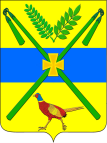 СОВЕТ ЧЕЛБАССКОГО СЕЛЬСКОГО ПОСЕЛЕНИЯКАНЕВСКОГО РАЙОНАРЕШЕНИЕот 27.10.2016 	                                                                                                       № 107станица ЧелбасскаяО принятии Челбасским сельским поселением Каневского района части полномочий муниципального образования Каневской район 	Руководствуясь Бюджетным кодексом Российской Федерации, Федеральным законом от 06 октября 2003 года № 131-ФЗ «Об общих принципах организации местного самоуправления в Российской Федерации», Уставом Челбасского сельского поселения Каневского района в целях эффективной реализации норм Градостроительного кодекса Российской Федерации на территории сельских поселений Каневского района Совет Челбасского сельского поселения Каневского района р е ш и л:	1. Принять на 2016 год полномочия муниципального образования Каневской район по решению вопросов местного значения, в части:	1.1. Подготовка и утверждение документов территориального планирования поселений.	1.2. Утверждение Правил землепользования и застройки.2. Разместить настоящее решение на официальном сайте администрации Челбасского сельского поселения Каневского района в информационно-телекоммуникационной сети «Интернет».3. Контроль за выполнением настоящего решения оставляю за собой.4. Решение вступает в силу со дня его подписания.Председатель Совета Челбасского сельского поселения Каневского района 							      С.Л. Максименко  